     Fiche pédagogique à partir des podcasts proposés par l’Alliance Française de Querétaro 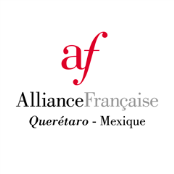 	Episode 9 « Querétaro vue par … Robert NICOLAS »	          Niveau : B1          Durée de l’audio : 39’03          Questionnaire sur 3 fragments : 00’ à 01’2 / 01’22 à 10’05 / 11’58 à16’00          Objectifs sociolinguistiques :          Connaître le regard de l’artiste sur le Mexique et la ville de Querétaro          Objectifs linguistiques :        Lexique : la ville, le climat, gastronomie, la littérature,        Grammaire : imparfait Activité 1- Information sur l’artiste. (00’00 à 01’20)Comment s’appelle l’artiste invité en résidence par l’Alliance Française de Querétaro ? ………………………………………………………………………………………………………………………………..D’où vient l’artiste ?………………………………………………………………………………………………………………………………..Quand est-ce qu’il est venu faire sa résidence?               ………………………………………………………………………………………………………………………………..Quel type d’œuvre elle est venue réaliser ?Projet de création littéraire Des murales Une œuvre musicaleQu’est-ce que l’artiste a animé et à quoi il a participé pendant sa résidence à Querétaro ? ………………………………………………………………………………………………………………………………..Combien de temps est-ce que l’artiste est resté à Querétaro ?..............................................................................Activité 2 – Le climat à Querétaro   (01’22 à 10’05)L’artiste fait une comparaison entre le climat de chez lui et celui de Querétaro. Mettez ce que l’artiste mentionne. Pendant quelle saison l’artiste est venu à Querétaro ? …………………………………………………………………Associez les images aux saisons de l’année 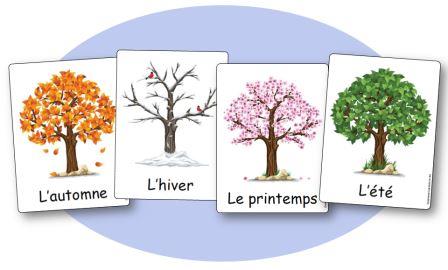          ………………………              ………………………                ………….……………            …………………………..Quelles ont été les impressions de l’artiste par rapport à sa première approche avec la ville ?  …………………………………………………………………………………………………………………………………………………………………………………………………………………………………………..Activité 3 – Les habitudes de l’artiste pendant son séjour / gastronomie (11’58 à16’00)Identifiez les activités au quotidien que l’artiste faisait à Querétaro pendant son séjour. Ecrivez des phrases à l’imparfait ……………………………………….……………………………………….……………………………………….……………………………………….……………………………………….……………………………………….……………………………………….……………………………………….Relevez l’expression qui dit qu’il a aimé la nourriture ? ……………………………………………………………………………………………………………………Quelles sont les deux activités qu’il faisait au Maco ?……………………………………….……………………………………….Il cite un aliment dont il ne savait même pas qu’on pouvait le manger. Lequel ? ……………………………………………………………………………………………………………………Pour aller plus loin… Site de l’artiste : https://www.facebook.com/robert.nicolas.969  / https://www.instagram.com/rob_nicolas/ Regroupement des éditeurs franco-canadien : https://refc.ca/a-propos-du-refc/equipe/ Manitoba Arts Council : https://artscouncil.mb.ca/ Alliance française  Manitoba : https://www.afmanitoba.ca/en/                                                                                                                            ©Edwige FIJAK / Denisse VELAZQUEZ